　市ヶ谷図書館　専門ゼミガイダンス　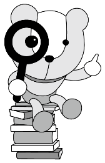 法政大学ＨＰ>>図書館>>法政大学図書館HP
１　論文記事の探し方・論文入手までの流れ①　最新の研究成果は、主に「学術雑誌」に掲載される②　“どの雑誌のどの巻号に掲載されているか”情報が必要③　学術情報検索基盤データベース【 】を使って調べる④【】で法政大学に該当する雑誌があるか確認　※OPACでは論文検索はできません！・ とは？国立情報学研究所が提供している学術論文を中心とした学術情報検索基盤データベース。論文・本・博士論文等に加え、研究データ・研究プロジェクト情報などを含めた多様な学術情報が横断検索可能。（＊図書館HP >> オンラインデータベース >> 日本の論文・記事をさがす >> CiNii Research）Step1　オンライン上で論文を取得する◆フリーワード： 首都圏 +  スペース +  災害対策 ←　オレンジ色の「機関リポジトリ」アイコンをクリックすると入手可能。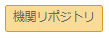 Step2　論文が掲載された冊子を探す①　【書誌情報】を調査・・・読みたい論文がどの雑誌のどの号に載っているのか調べる◆論文タイトル：におけるについて　◆雑誌名：　　　　　　 　　　　　　　　◆巻号：　　　　  　　　◆ページ：　　　　　　　　　◆出版年月：　　　　　　　　　　　　◆出版者：　　　　　　　　　　　　　　　　②　【所蔵情報】を調査・・・OPACで読みたい論文が載っている雑誌の該当巻号があるかどうか調べる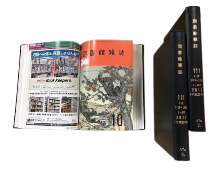 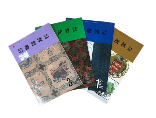 ２　他大学にある資料を利用するStep1　他大学所蔵資料を探す・ とは？国立情報学研究所が提供している全国の大学図書館等の所蔵資料を検索できるデータベース。（＊図書館HP >> オンラインデータベース >>図書や雑誌の所在・情報を調べる >> CiNii Books）◆資料種別： 雑誌 　◆タイトル： 運輸と経済 ※読みたい資料の正確なタイトル名が分かっているなら、「タイトル完全一致」にチェックStep2　他大学資料の利用方法について① 図書館相互協力＜（Inter Library Loan）＞所属大学に所蔵していない資料を、他の図書館から利用できるサービス。
・紹介状：資料・来館日を特定の上、所蔵館へ直接訪問（館内閲覧のみ）・文献複写：ページを特定し、複写物を所蔵館から送ってもらう（有料）・現物貸借：所蔵館から送ってもらった資料現物を館内閲覧する（有料）② 山手線沿線私立大学図書館コンソーシアム学生証持参で、青山学院、学習院、國學院、専修、東洋、明治、明治学院、立教の８校の
大学図書館が利用できる（館外貸出可能）※ 試験期間（7月、1月）に利用できない大学あり。利用する大学図書館HPを確認しよう・・・・・・・・・・・・・・・・MEMO・・・・・・・・・・・・・・・・★ガイダンス内容についての質問がある場合は、市ヶ谷図書館閉架フロア地下1階レファレンスカウンターへお問い合わせください。配架場所新着配架場所所蔵巻号年次請求記号市:B3F逐刊(和)市：B1F新着(逐刊)3,4(2,4-6),5-83,84(1-3)+1948-2024A7g/190